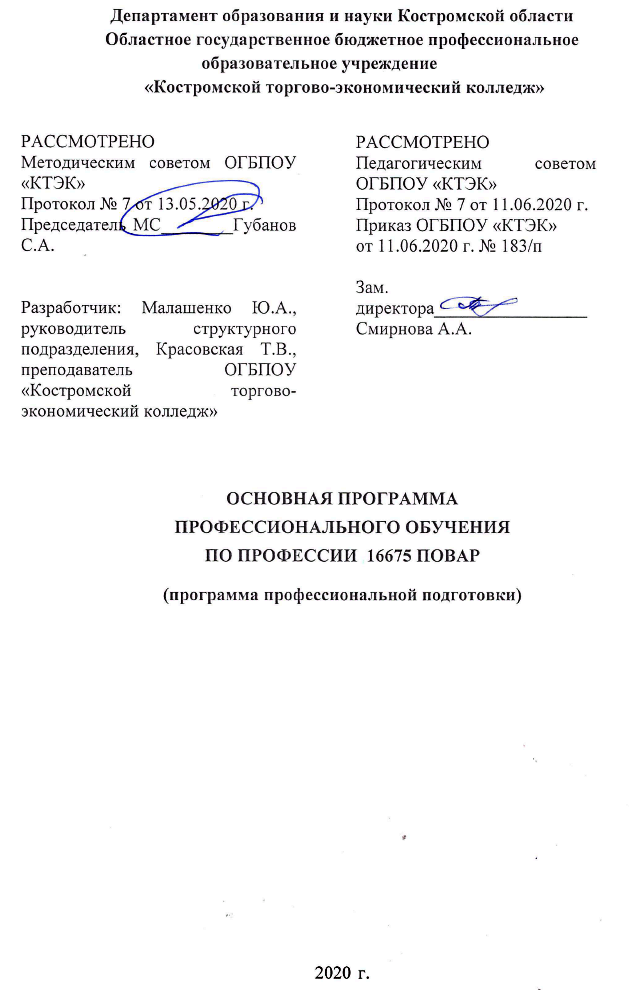 ОПИСАНИЕ ПРОГРАММЫ1. Название программы: Основная программа профессионального обучения по профессии 16675 Повар (программа  профессиональной подготовки).2. Категория слушателей: Лица, не имеющие профессии рабочего или должности служащего с целью получения  профессии рабочего.3. Цель освоения программы: формирование  компетенций у слушателя,  необходимых для выполнения  вида профессиональной деятельности.  4. Форма обучения: Очно-заочная с применением дистанционных образовательных технологий. 5. Освоение  программы предполагает достижение уровня квалификации в соответствии с профессиональным стандартом «Повар», утвержденным Приказом Минтруда и социальной защиты РФ от 01.12.2015 г.№ 914н, требованиями заказчика.  6. Образовательные результаты: Слушатель, освоивший программу, должен обладать профессиональной  компетенцией по приготовлению и оформлению блюд массового спроса.7. Результаты обучения:  В результате освоения модуля слушатель должен приобрести знания и умения, необходимые для качественного изменения перечисленной выше профессиональной компетенции.  Слушатель должен знать:  нормативные правовые акты Российской Федерации, регулирующие деятельность организаций питания;рецептуры и технологии приготовления блюд, напитков и кулинарных изделий;требования к качеству, срокам и условиям хранения, признаки и органолептические методы определения доброкачественности пищевых продуктов, используемых в приготовлении блюд, напитков и кулинарных изделий;назначение, правила использования технологического оборудования, производственного  инвентаря, инструментов, весоизмерительных приборов, посуды, используемых в приготовлении блюд, напитков и кулинарных изделий, и правила ухода за ними;требования охраны труда, производственной санитарии и пожарной безопасности в организациях питания;технологию приготовления блюд, напитков и кулинарных изделий;методы минимизации отходов при очистке, обработке и измельчения сырья, используемого при изготовлении блюд, напитков и кулинарных изделий, с учетом соблюдения требования к качеству;пищевую ценность различных видов продуктов и сырья, используемого при приготовлении блюд, напитков, кулинарных изделий.Слушатель должен уметь:   производить работы по подготовке рабочего места и технологического оборудования, производственного инвентаря, инструментов, весоизмерительных приборов, посуды, используемых в приготовлении блюд, напитков и кулинарных изделий;соблюдать санитарно – гигиенические требования и требования охраны труда;применять регламенты, стандарты и нормативно-технологическую документацию, используемую при производстве блюд, напитков и кулинарных изделий;готовить блюда, напитки и кулинарные изделия по технологическим картам под руководством повара;соблюдать правила сочетаемости основных продуктов и сырья при приготовлении блюд, напитков и кулинарных изделий.отпускать готовые блюда, напитки и кулинарные изделия с раздачи/прилавка и на вынос с учетом требований к безопасности готовой продукции;аккуратно обращаться с сырьем в процессе приготовления блюд, напитков, кулинарных изделий и экономно расходовать его.Слушатель должен иметь практический опыт:  подготовки к работе основного производства организации питания и своего рабочего места в соответствии с инструкциями и регламентами организации питания;уборки рабочих мест сотрудников основного производства организации питания по заданию поваров;проверки технологического оборудования, производственного инвентаря, инструмента, весоизмерительных приборов основного производства организации питания по заданию повара;упаковки и складирования по заданию повара пищевых продуктов, используемых в приготовлении блюд, напитков и кулинарных изделий или оставшихся после их приготовления, с учетом требований к безопасности и условиям хранения;подготовки по заданию повара пряностей, приправ, зерновых и молочных продуктов, плодов, муки, яиц, жиров, сахара и других продуктов для приготовления блюд, напитков и кулинарных изделий;обработки, нарезки и формовки овощей, грибов по заданию повара;подготовки рыбных полуфабрикатов, полуфабрикатов из мяса и домашней птицы по заданию повара;приготовления бутербродов и гастрономических продуктов порциями по заданию повара;приготовления блюд и гарниров из овощей, бобовых по заданию повара;приготовления  каш, гарниров из круп по заданию повара;приготовление блюд из рыбы и нерыбных продуктов моря по заданию повара;приготовления блюд из мяса и мясных продуктов, домашней птицы и дичи по заданию повара;приготовления блюд из яиц по заданию повара;приготовления блюд из творога по заданию повара;приготовления блюд и гарниров из макаронных изделий по заданию повара;приготовления мучных блюд, выпечных изделий из теста с  фаршами, птицы по заданию повара;приготовления горячих напитков по заданию повара;приготовления холодных и горячих сладких блюд, десертов по заданию повара;приготовления и оформления салатов, основных холодных закусок, холодных рыбных и мясных блюд по заданию повара;приготовления и оформления супов, бульонов, отваров по заданию повара;приготовления холодных и горячих соусов, отдельных компонентов для соусов и соусных полуфабрикатов по заданию повара;процеживания, протирания, замешивания, измельчения, фарширования, начинки продукции по заданию повара;порционирования ( комплектации), раздачи блюд, напитков и кулинарных изделий по заданию повара;упаковки готовых блюд, напитков, кулинарных изделий на вынос по заданию повара.Учебный планКалендарный учебный график 10. Организационно–педагогические условия  10.1 Материально-технические условия реализации программы:10.2. Кадровые ресурсы  10.3. Учебно-методическое обеспечение программыАндонова Н.И., Качурина Т.А. Организация и ведение процессов приготовления, оформления и подготовки к реализации горячих блюд, кулинарных изделий, закусок сложного ассортимента с учетом потребностей различных категорий потребителей, видов и форм обслуживанияТекст: учебник. – М: Академия, 2017. – 254с. Барушников, Ю. М. Охрана труда в пищевой промышленности, общественном питании и торговле: учебное пособие / Ю. М. Барушников ; А. С. Максимов. Москва: Академия, 2012. – 320 с.Богушева, В.И. Технология приготовления пищи Текст: учебное пособие / В.И. Богушева. - 2-е изд., стер. - Ростов н/Д: Феникс, 2015. - 374 с. Королев А.А. Гигиена питания: учебник для студентов - 2-е изд. Перераб. и доп.- Москва: Academia, 2017. – 527с Кондрашова Е.А.. Коник Н.В.. Пешкова  Т.А. Товароведение продовольственных товаров. ИНФРА-М,  2016.Лутошкина Г.Г., Анохина Ж.С. Техническое оснащение предприятий питания..-М: Издательский центр «Академия» 2017Матюхина З.П. Основы физиологии питания, санитарии и гигиены:10-е издание, учебник – Москва: - «Академия», 2017 – 253с. Мармузова Л.В. Основы микробиологии, санитарии и гигиены в пищевом производстве: 10-е издание, учебник – Москва: - «Академия», 2017 – 154с. Радченко Л.А. Организация производства на предприятиях общественного питания, учебник – Москва: - «Академия», 2017 – 284с.   Щеглов Н.Г., Гайворонский К.Я. Технологическое оборудование предприятий общественного питания и торговли, - С.-Петербург: «Лань»,2015.                        Электронные образовательные ресурсы: 1. http:/ "eLibrary.ru"/ - Научная электронная библиотека2. http://www.edu.ru/ - Российское образование: федеральный образовательный портал.3. http://www.rospotrebnadzor.ru/ (Федеральная служба по надзору в сфере защиты прав потребителей и благополучия человека: законы и нормативные документы регламентирующие товарное обращение и безопасность товаров на территории РФ).4. http://www.modul-ek.ru (Торговое оборудование); http://www.f-art.nnov.ru (Торговое и технологическое оборудование); http://www.tovr.ru.     5. Васильева, И. В. Технология продукции общественного питания: учебник для СПО [Электронный ресурс] / И. В. Васильева, Е. Н. Мясникова, А. С. Безряднова. – М.: Юрайт,2016. – 412 с. - URL: www.biblio-online.ru 6. ЭУМК: Основы микробиологии, физиологии питания, санитарии и гигиены. Лаушкина Т.А. СЭО 3.0- М.: Академия, 2017 7. Электронный учебно-методический комплекс «Поварское и кондитерское дело», универсальная сетевая версия (для обеспечения групповой работы в компьютерном классе в т.ч. с мультимедийным оборудованием/Windows – приложение) - Саратов: ООО КОРПОРАЦИЯ «ДИПОЛЬ», 2017   8. Электронный учебно-методический комплекс «Поварское и кондитерское дело», SCORM-версия для MOODLE (для дистанционного обучения/Windows/Linux – приложение) - Саратов: ООО КОРПОРАЦИЯ «ДИПОЛЬ», 2017 11. Оценка качества освоения программы  11.1 Формы текущего контроля успеваемости и итоговой аттестации по программе: 11.2 Примеры оценочных материалов для разделов учебной программы:  Укажите условия, которые необходимо соблюдать при хранении пищевых продуктов.Выберите один или несколько ответов:a. Сроки годностиb. Температурный режимc. Правила товарного соседстваd. Нормы складированияe. Наличие одинаковой упаковкиУкажите продукты, которые не относятся к особо скоропортящимся.Выберите один ответ:a. Полуфабрикаты из рыбы, мяса, птицыb. Хлеб, сахар, крупыc. Молоко, пастеризованные сливкиd. Сырые и вареные овощиУкажите, в каком случае отстранение от работы работника холодного цеха является обязательной.Выберите один ответ:a. Наличие синяков на поверхности кожиb. Наличие гнойничковой инфекции на кожеc. Головная больd. Сердечно-сосудистая дистонияУкажите показатели свежести рыбы.Выберите один или несколько ответов:a. Консистенция тканиb. Цвет жабрc. Запахd. Целостность внешнего покроваУкажите принципы планировки помещений на предприятиях общественного питания.Выберите один или несколько ответов:a. Строгое разделение трех потоков: технологического процесса приготовления пищи, потока персонала и потока потребителейb. Строгое разделение процессов обработки сырья и реализации готовой продукцииc. Максимальная централизация производстваd. Обеспечение санитарно-эпидемиологических условий необходимых для получения высококачественной и безопасной продукции так далее (в дистанционной системе, всего 10 вопросов, дается 2 попытки). 11.3 Критерии и шкала оценки для промежуточной аттестации по программе:  Слушатель должен приготовить 2 блюда ( на выбор) из таблицы: Критерии оцениванияСлушатель считается успешно прошедшим промежуточную аттестацию по основной программе профессионального обучения по профессии 16675 Повар,  при получении следующих результатов:№ п/пНаименование разделаВсего, часАудиторныезанятияАудиторныезанятияДистанцион.занятияДистанцион.занятияСРС, час.Промежуточнаяаттестация, час № п/пНаименование разделаВсего, часиз нихиз нихиз нихиз нихСРС, час.Промежуточнаяаттестация, час № п/пНаименование разделаВсего, частеоретические занятия (лекции)Лабораторно-практические  занятия  теоретические занятия (лекции)практические  занятия  СРС, час.Промежуточнаяаттестация, час 123456789Организация хранения и контроль запасов сырья1248зачетМикробиология, санитария и гигиена в пищевом производстве1248зачетФизиология питания642зачетТехническое оснащение  отрасли и охрана труда1248зачетОсновы организации производства и обслуживания1248ПМ 01 Организация процесса приготовления и приготовление полуфабрикатов10686632зачет7.ПМ 02 Организация процесса приготовления и приготовление простой  и основной кулинарной продукции12887842зачет8.ПМ 03 Организация процесса приготовления и приготовление сложной кулинарной продукции10686632зачет9. ПМ 04  Выполнение работ по профессии 16675 Повар11686642зачетИтоговая аттестацияИтоговая аттестация4-4---Квалификационный экзаменВсего:Всего:51452280182Наименование разделов (дисциплин, практик, стажировок, иных видов учебной деятельности) Объем  нагрузки, ч.Учебные неделиУчебные неделиУчебные неделиУчебные неделиУчебные неделиУчебные неделиУчебные неделиУчебные неделиУчебные неделиУчебные неделиУчебные неделиУчебные неделиУчебные неделиУчебные неделиУчебные неделиНаименование разделов (дисциплин, практик, стажировок, иных видов учебной деятельности) Объем  нагрузки, ч.1234567891011121314151 Организация хранения и контроль запасов сырья12662 Микробиология, санитария и гигиена12663 Физиология питания6424 Техническое оснащение отрасли и охрана труда12665 Основы организации производства и обслуживания12665 Организация процесса приготовления и приготовление полуфабрикатов106246. Организация процесса приготовления и приготовление простой  и основной кулинарной продукции1283030302018 7.Организация процесса приготовления и приготовление сложной кулинарной продукции1061012303024Выполнение работ по профессии 16675 Повар1161630303010Итоговая аттестация4Вид ресурса4  Характеристика ресурса и количество  Аудитория  Учебный класс, оснащенный посадочными местами по количеству обучающихся и рабочее место преподавателя.  Учебный кулинарный цехСтолы производственные, весы настольные электронные, плиты индукционные электрические с подставкой, пароконвектомат с подставкой, зонт вытяжной, весы электронные, миксер планетарный, шкаф холодильный, шкаф шоковой заморозки, микроволновая печь, фритюрница, льдогенератор, блендер погружной, слайсер, мясорубка, морозильный шкаф (ларь), соковыжималка шнековая, настольная вакуумно-упаковочная машина, стеллаж кухонный, ванна моечная со смесителем, водоумягчитель.Компьютерный класс  Для теоретических и практических занятий -24 час  Программное обеспечение для реализации программы на основе дистанционных образовательных технологий или в рамках смешанного обучения    MS Win 10 profMicrosoft Office 2019 Home and StudentDr. WebSecuritySpaceКартриджи для МФУФильтрДистанционное обучение в системе MOODLEКанцелярские товары   Бумага для принтера, ручки, маркеры. Другое Образцы продовольственных товаров, весы электронные, набор рабочих инструментов (ножи, вилки, лопатки), посуда и инвентарь для определения качества продовольственных товаров, столовая посуда для оформления и подачи блюд. Вид ресурсаХарактеристика  ресурса и количество  Руководитель проекта/куратор   Руководитель ресурсного центра Разработчик контента   Преподаватель Лектор   Преподаватель  Модератор   Преподаватель, мастер производственного обучения Тьютор    Куратор Наименование разделов учебного плана Технология и/или метод(ы) проведения оценочного мероприятияШкала оценки (баллы, «зачтено» / «не зачтено»)Размещение оценочных материалов1.Организация хранения и контроль  запасов сырьяТА«зачтено» / «не зачтено»В системе MOODL2.Микробиология, санитария и гигиена в пищевом производствеТА«зачтено» / «не зачтено»В системе MOODL3.Физиология питанияТА«зачтено» / «не зачтено»В системе MOODL4.Техническое оснащение отрасли и охрана трудаТА«зачтено» / «не зачтено»В системе MOODL5.Основы организации производства и обслуживанияТА«зачтено» / «не зачтено»В системе MOODL6.Организация процесса приготовления и приготовление полуфабрикатовВРбаллСайт колледжа7.Организация процесса приготовления и приготовление простой и основной кулинарной продукцииВРбаллСайт колледжа8.Организация процесса приготовления и приготовление сложной кулинарной продукцииВРбаллСайт колледжа 9.Выполнение работ по профессии рабочего 16675 ПоварВРЭкзаменбаллУчебно-кулинарный цех1 блюдо2 блюдоОкрошка мяснаяПловОкрошка сборная мяснаяГолубцы с мясом и рисом, соус сметанный с томатом.Рассольник домашний Зразы картофельные с грибами и луком , соус грибнойРассольник ленинградский с мясом на бульоне Зразы картофельные с грибами и луком, соус грибнойЩи из свежей капусты с картофелемСырники из творога со сметанойРассольник ЛенинградскийПоджарка с гарниромСуп картофельный с грибамиЗразы картофельные с грибами, соус грибной Суп картофельный с макаронными изделиями (вермишель) на бульонеЧахохбилиРассольник домашний с мясом на бульоне. Бефстроганов с гарниромОкрошка мяснаяПловБорщ из свежей капусты с картофелемПловЩи из свежей капусты с картофелем и мясом на бульонеСырники из творога со сметанойСуп - харчоБефстроганов с гарниромОкрошка мяснаяАзуОкрошка мяснаяКотлеты морковные со сметанойКритерии оцениванияБаллНавыки и знания кулинарной обработки продуктов0-3Персональная гигиена0-3Организация рабочего места0-3Техника безопасности на рабочем месте0-3Корректное использование разделочных досок (соблюдение цветовой маркировки)0-3Знание и применение приёмов приготовления и методов тепловой обработки0-3Качество блюда0-3Внешний вид блюда0-3Стиль и креативность блюда0-3Вкус всех компонентов блюда0-3Итого 361 разделЗачет/незачет2 разделЗачет/незачет3 разделЗачет/незачет4 разделЗачет/незачет5 разделЗачет/незачет6 разделЗачет/незачет7 разделЗачет/незачет8 разделЗачет/незачет9 Промежуточная аттестацияНе менее 30 баллов